	SITE INSPECTION REPORT	FOR	Site Name/Address	CERCLIS NO. XXXXXXXXXX	SITE INSPECTION	Region I 8(a) Superfund Technical Assessment and Response Team	Prepared for:	U.S. Environmental Protection Agency	Region I	Office of Site Remediation and Restoration	Boston, MA 02109-3912	EPA CONTRACT NO. XXXXXXSubmitted December 20, 2021 by:MEDEP or ContractorEnvironmental Protection AgencyReviewed and Approved:Contractor Company NameReviewed and Approved:LIST OF APPENDICES	TitlePhotograph LogLIST OF TABLESTable No.	Title	Page*NOTE: At a minimum we want to have the site name, page number and date in the footer1.0	INTRODUCTIONThe U.S. Environmental Protection Agency (EPA) requested that CONTRACTOR perform a INSERT REPORT TYPE of the SITE NAME property, located in SITE TOWN, STATE.  This work was performed under Contract No. XXXXXXXXX. Tasks were conducted in accordance with the SI/ESI scope of work provided by EPA. A SITE DISCOVERY (SD) REPORT/PRE-CERCLIS SCREENING for the SITE NAME was prepared by CONTRACTOR/STATE on DATE. On the basis of the information provided in the SD REPORT/PRE-CERCLIS SCREEN, the SITE NAME SI was initiated.Background information used in the generation of this report was obtained through file searches conducted at EPA, STATE REGULATOR, telephone interviews with town officials, conversations with persons knowledgeable of the SITE NAME, and conversations with other Federal, State, and local agencies.This report follows the guidelines developed under the Comprehensive Environmental Response, Compensation, and Liability Act of 1980 (CERCLA), as amended, commonly referred to as Superfund.  However, these documents do not necessarily fulfill the requirements of other EPA Region I regulations such as those under the Resource Conservation and Recovery Act (RCRA) or other Federal, State, or local regulations.  SI/ESI are intended to provide a preliminary screening of sites to facilitate EPA Region I’s assignment of site priorities.  They are limited efforts and are not intended to supersede more detailed investigations.The street address, coordinates, and contaminant locations presented in this report identify the general area in which the site is located.  They represent one or more locations EPA considers to be part of the site based upon the screening information collected or generated in the course of this, or previous investigation(s).  The EPA Site Assessment program is designed to identify “releases or threats of releases” of hazardous substances, and the focus of this investigation is on the release(s) or potential release(s), rather than precisely delineated site boundaries.  A site is defined under the EPA Site Assessment program as where a hazardous substance has been “deposited, stored, placed, or otherwise come to be located.”  EPA anticipates that the preliminary description of site boundaries will be refined as more information is developed regarding where the contamination has come to be located.2.0	SITE DESCRIPTIONWhat to include in this section:How big is the site (usually expressed in acres)Where is it locatedWhat constitutes the site e.g. building, landfill, ground waterLatitude/LongitudeWhat is the site bounded by?Other CERCLIS sites within 1-mile radius Map/Book/Page/Lot number from the Town Assessor’s Office3.0	OWNERSHIP, OPERATIONAL AND REGULATORY HISTORY GOAL: Trace the history of the property back to when it was first developed or as far back in time as there is information to support statements made. If there is a lot of history it is best represented as a table, please make use of tables as appropriate. Owner/operator history and any state or federal regulatory involvement history for the site 4.0 	WASTE CHARACTERISTICS AND CONCEPTUAL SITE MODELWaste Characteristics portion of this section:briefly summarize what confirmed sources are briefly summarize the spatial location of confirmed sources on site Provide short descriptions of the sources/source locations:Conceptual Site Model portion of this section:Brief Narrative Description of what the Conceptual Site Model (CSM) shows. The CSM (typically identified as Figure 3 Conceptual Site Model) will be included with the other figures in the figure section at the end of the report.  A generalized format for the CSM figure will be provided by EPA.The CSM sources and exposure routes should be updated based on the sampling data obtained during the field sampling event.4.0 	WASTE/SOURCE SAMPLINGDescription of sampling locations and analysisInclude a figure depicting approximate sample locationsInclude a summary of source sample information that supports the information laid out in table 1. Include a summary of contaminated source material that supports the information laid out in table 2. Table 1Soil Sample Summary SITE NAME5.0	GROUNDWATER MIGRATION PATHWAYWhat to include in this section: Description of the site and regional geology, hydrogeology, meteorologyKnown private/public drinking water supplies within 4 mile radius of the site Include a Figure depicting the general locations of drinking water supply wells within 4 miles of the site and the nearest private drinking water supply wellAre there any monitoring wells installed on the site? If so, describeIs there a suspected or known release to ground water If there was a release what remedial steps were taken?Are there any water supplies impacted or threatened by a known or suspected release at the site?If there was any sampling performed at this site prior to this report please describe.  Are there any transient populations or part time residents who may be threatened or impacted by a release?Table 3 summarizes the public groundwater supply sources within 4-radial miles of the SITE NAME.Table 3Public Groundwater Supply Sources Within 4-Radial Miles of SITE NAME (former)a Indicates Town in which well is located.b Overburden, Bedrock, or Unknown.Table 4 summarizes the estimated drinking water population served by groundwater sources within a 4-mile radius of the SITE NAME.  Table 4Estimated Drinking Water Populations Served by Groundwater SourcesWithin 4-Radial Miles of SITE NAME5.1 DRINKING WATER SAMPLE LOCATIONSBreifly describe the type, rationale and location of samples taken in narrative format and present in table 5. Include a figure of the sampling locations and dataTable 5Groundwater Sample Summary SITE NAME5.2. DRINKING WATER ANALYTICAL RESULTSBreifly describe samples taken and any analytes detected. This description should support and match the information that is fully laid out in the table 6. Table 6Summary of Analytical ResultsGroundwater Samples for Site NameNotes: If a compound or element was not detected in the respective reference samples, that compound or element is designated by its relative difference above the laboratory sample quantitation limit (SQL).  If the compound or element was rejected in the reference sample, that compound or element is compared against the SQL.Bold values indicate the detected concentration exceeds applicable standards.5.3. ATTRIBUTION AND DRINKING WATER RECEPTORSDescribe receptors and routes of exposure to any contamination based on sampling data obtained. Also describe if there are not any risks for exposurePlease refer the reader to the updated CSM to help strengthen this sectionInclude a summary paragraph at the end of the ground water section that includes:Is a release to the groundwater pathway suspected or known?Are any impacts to drinking water supplies suspected or known? If so, please summarize.Briefly describe any response action(s) taken6.0	SURFACE WATER MIGRATION PATHWAYWhat to include in this section:Describe the regional surface water hydrology; including 15-mile Target Distance Limit (TDL)Include a Figure depicting each reach of the 15-mile TDL and the locations of any fisheries or wetlandsDescribe site location within FEMA flood zonesWhat is/are the probable point(s) of entryFlow characteristics of the waterbody(ies); please site USGS dataSummarize any specific regulations or restrictions or habitats involving waterbodies in the 15 mile TDLAre there any fisheries? If so, describe fishery characteristics and any evidence of fishingAre there any threatened or endangered species or sensitive environments along the 15-mile TDL? If so, what?If there was any sampling performed at this site prior to this report please describe.  Are there any transient populations or part time residents who may be threatened or impacted by releases to the surface water pathway? Table 5 summarizes the surface water body characteristics located along the 15-mile downstream pathway.Table 5Surface Water Bodies Along the 15-Mile Downstream Pathwayfrom SITE NAMEa	Small to moderate stream 10-100 cfs.  Moderate to large stream >100-1,000 cfs. b	Cubic feet per second.The sensitive environments along the 15-mile downstream pathway are listed in Table 6. Table 6Sensitive Environments Along the 15-Mile Downstream Pathwayfrom SITE NAMEa Cubic feet per secondPPE = Probable Point of Entry6.1 SURFACE WATER SAMPLING LOCATIONSBreifly describe the type, rationale and location of samples taken in narrative format and present in table 7.Include a figure of the sampling locations Table 7Surface Water Sample Summary SITE NAME6.2 SURFACE WATER ANLYTICAL RESULTSBreifly describe samples taken and any analytes detected. This description should support and match the information that is fully laid out in the table 8. Table 8Summary of Analytical ResultsSurface Water Samples for Site NameNotes: If a compound or element was not detected in the respective reference samples, that compound or element is designated by its relative difference above the laboratory sample quantitation limit (SQL).  If the compound or element was rejected in the reference sample, that compound or element is compared against the SQL.Bold values indicate the detected concentration exceeds applicable standards.6.3 ATTRIBUTION AND SURFACE WATER RECEPTORSDescribe receptors and routes of exposure to any contamination based on sampling data obtained. Also describe if there are not any risks for exposurePlease refer the reader to the updated CSM to help strengthen this sectionInclude a summary at the end of the surface water section with the same type of informationIs a release to the surface water pathway known or suspected?Any receptors potentially or actually impacted? If so, what?Have any remedial actions been taken?7.0	SOIL EXPOSURE PATHWAYWhat to include in this section:Release to soil known or suspected?Are there any areas of contaminated surface soil or other source areas which may pose a threat of direct exposure within 200 feet of an occupied building?Have there been any response actions taken?Describe site security and access points for vehicle and foot traffic, trespassing, vandalismWhere is the nearest residence? Are there any schools and day-care facilities within one mile? If so, describe Are there any sensitive environments or habitats on the site? If so, describeWhat is the population within 1-mile?If there was any sampling performed at this site prior to this report please describe. Are there any transient populations or part time residents that may be exposed to site wastes?7.1 SOIL PATHWAY SAMPLE LOCATIONSBreifly describe the type, rationale and location of samples taken in narrative format and present in table X.Include a figure of the sampling locations 7.2 SOIL PATHWAY ANALYTICAL RESULTSBreifly describe samples taken and any analytes detected. This description should support and match the information that is fully laid out in the table X. 7.3 ATTRIBUTION AND SOIL PATHWAY RECEPTORSDescribe receptors and routes of exposure to any contamination based on sampling data obtained. Also describe if there are not any risks for exposurePlease refer the reader to the updated CSM to help strengthen this sectionInclude a summary at the end of the soil section with the same type of informationIs a release to the soil exposure pathway known or suspected?Any receptors potentially or actually impacted? If so, what?Have there been any remedial actions?8.0	AIR MIGRATION PATHWAYWhat to include in this sectionRelease to air known or suspected?Has sampling been performed to document an air release?Have there been any response actions taken?Describe and quantify the on-site populationDescribe location of schools/day care within 4 mile radius. Describe sensitive environments habitats available to the pathway and within 4 mile radius. Table 11 summarizes the estimated population within 4-radial miles of the SITE NAME.Table 11Estimated Population Within 4-Radial Miles ofSITE NAMETable 12 summarizes the sensitive environments located within 4-radial miles of the TSY property.Table 12Sensitive Environments Located Within 4-Radial Milesof the SITE NAME8.1 AIR PATHWAY SAMPLE LOCATIONSBreifly describe the type, rationale and location of samples taken in narrative format and present in table X.Include a figure of the sampling locations8.2 AIRPATHWAY ANLYTICAL RESULTSBreifly describe samples taken and any analytes detected. This description should support and match the information that is fully laid out in the table X. 8.3 ATTRIBUTION AND AIR PATHWAY RECEPTORSDescribe receptors and routes of exposure to any contamination based on sampling data obtained. Also describe if there are not any risks for exposurePlease refer the reader to the updated CSM to help strengthen this sectionInclude a summary at the end of the air section with the same type of informationLikelihood or suspected or known release?Any receptors potentially or actually impacted? If so, what?Have there been any remedial actions?9.0 DATA QUALITY9.1 DATA QUALITY ASSESSMENT9.2 DATA QUALITY OBJECTIVES10.0	SUMMARY & CONCLUSIONSSummary:Include all the summary paragraphs from the end of each pathway for the summary segment of this section. Conclusion:Based on the information presented in this SI report a release to the (insert pathway name(s)) is documented/suspected.  Identify any known or suspected receptors of the release(s)SITE NAMEFIGURESFigure 1. Site LocusWhat to include in the site locus:Site in the middle of the 1-mile radius. Actual site outline to the best you can, on a PA it may be a dot. 1-mile radius around the site. The radius should match the shape of the site outline. Locations of nearest public water system(s) and private well(s) if within one mile Inset map showing where the site is located within the stateNearest residence if within 1mileLabel major features, if they are not labeled clearlyFigure 2. Site PlanWhat to include in the Site Plan:Source areasProperty boundariesWater bodies on or abutting siteDrinking water or monitoring wellsBuildings and other relevant site featuresPrevious sampling locations *but if there are a lot of locations and it makes the figure hard to read create a new figure for this informationFigure 3. Conceptual Site ModelFigure 4. 15-mile Target Distance LimitWhat to include in the 15-mile TDL:Clearly label the water bodies and other major featuresFisheriesFlow directionProbable Point of EntryDrinking water intakesSensitive environments e.g. wetlandsSITE NAMEREFERENCESReferences in the narrative should use a number system and look like: 1, pp 24-32Tables also need to be properly referencedReferences in the Reference section should be in the format below:[1]	Author.  Year.  Title or reference. Date.[2]	Author.  Year.  Title or reference. Date.ATTACHMENT ASITE NAMEPHOTOGRAPH LOG*****Photolog should be limited to pictures which represent unique or relevant site features*****On-Site Reconnaissance Photograph Log: Site NameSite City, StateName of EPA SAMDateQA NAME/AFFILIATIONTitleDateSite Project Manager NAME/AFFILIATIONTitleDateSample IDSample LocationSample Depth (feet bgs)Latitude
NorthLongitude
WestSample DescriptionNotes:Notes:Notes:Notes:Notes:Notes:Notes:Samples collected by START personnel on May 21 and 22, 2012Where not indicated, the density of the sample was not determined.Samples collected by START personnel on May 21 and 22, 2012Where not indicated, the density of the sample was not determined.Samples collected by START personnel on May 21 and 22, 2012Where not indicated, the density of the sample was not determined.Samples collected by START personnel on May 21 and 22, 2012Where not indicated, the density of the sample was not determined.Samples collected by START personnel on May 21 and 22, 2012Where not indicated, the density of the sample was not determined.Samples collected by START personnel on May 21 and 22, 2012Where not indicated, the density of the sample was not determined.Samples collected by START personnel on May 21 and 22, 2012Where not indicated, the density of the sample was not determined.bgs = Below ground surfacebgs = Below ground surfacebgs = Below ground surfacebgs = Below ground surfacebgs = Below ground surfacebgs = Below ground surfacebgs = Below ground surfaceppmv = Parts per million by volumeppmv = Parts per million by volumeppmv = Parts per million by volumeppmv = Parts per million by volumeppmv = Parts per million by volumeppmv = Parts per million by volumeppmv = Parts per million by volumePID = Photoionization detectorTable 2Summary of Analytical ResultsContaminated Soil Sample Summary SITE NAMENotes:PID = Photoionization detectorTable 2Summary of Analytical ResultsContaminated Soil Sample Summary SITE NAMENotes:PID = Photoionization detectorTable 2Summary of Analytical ResultsContaminated Soil Sample Summary SITE NAMENotes:PID = Photoionization detectorTable 2Summary of Analytical ResultsContaminated Soil Sample Summary SITE NAMENotes:PID = Photoionization detectorTable 2Summary of Analytical ResultsContaminated Soil Sample Summary SITE NAMENotes:PID = Photoionization detectorTable 2Summary of Analytical ResultsContaminated Soil Sample Summary SITE NAMENotes:PID = Photoionization detectorTable 2Summary of Analytical ResultsContaminated Soil Sample Summary SITE NAMENotes:Distance/Direction from SiteSourceNameLocationof SourceaEstimatedPopulation ServedEstimatedPopulation ServedSourceTypebRadial Distance fromSITE NAME(miles)Estimated PopulationServed byPrivate WellsEstimated PopulationServed byPrivate WellsEstimated Population Served by Public WellsEstimated Population Served by Public WellsTotal Estimated Population Served by Groundwater Sources Within the RingTotal Estimated Population Served by Groundwater Sources Within the Ring 0.00 to 0.25> 0.25 to 0.50> 0.50 to 1.00> 1.00 to 2.00> 2.00 to 3.00> 3.00 to 4.00TOTALSample IDSample LocationSample Depth (feet bgs)Latitude
NorthLongitude
WestLongitude
WestLongitude
WestSample DescriptionNotes:Notes:Notes:Notes:Notes:Samples Collected by START Personnel on June 7, 2012Samples Collected by START Personnel on June 7, 2012Samples Collected by START Personnel on June 7, 2012Samples Collected by START Personnel on June 7, 2012Samples Collected by START Personnel on June 7, 2012Samples Collected by START Personnel on June 7, 2012Coordinates are given in decimal degrees; Datum = NAD83Coordinates are given in decimal degrees; Datum = NAD83Coordinates are given in decimal degrees; Datum = NAD83Coordinates are given in decimal degrees; Datum = NAD83Coordinates are given in decimal degrees; Datum = NAD83Coordinates are given in decimal degrees; Datum = NAD83bgs = Below ground surfacebgs = Below ground surfacebgs = Below ground surfacebgs = Below ground surfacebgs = Below ground surfacebgs = Below ground surfaceMS/MSD - Matrix Spike/Matrix Spike DuplicateMS/MSD - Matrix Spike/Matrix Spike DuplicateMS/MSD - Matrix Spike/Matrix Spike DuplicateMS/MSD - Matrix Spike/Matrix Spike DuplicateMS/MSD - Matrix Spike/Matrix Spike DuplicateMS/MSD - Matrix Spike/Matrix Spike Duplicate°C = degrees Celsius°C = degrees Celsius°C = degrees Celsius°C = degrees Celsius°C = degrees Celsius°C = degrees CelsiusµS/cm - MicroSiemens per centimeterµS/cm - MicroSiemens per centimeterµS/cm - MicroSiemens per centimeterµS/cm - MicroSiemens per centimeterµS/cm - MicroSiemens per centimeterµS/cm - MicroSiemens per centimetermv = Millivoltsmv = Millivoltsmv = Millivoltsmv = Millivoltsmv = Millivoltsmv = Millivoltsmg/L = Milligram per litermg/L = Milligram per litermg/L = Milligram per litermg/L = Milligram per litermg/L = Milligram per litermg/L = Milligram per literNTU =-Nephelometric turbidity unitsNTU =-Nephelometric turbidity unitsNTU =-Nephelometric turbidity unitsNTU =-Nephelometric turbidity unitsNTU =-Nephelometric turbidity unitsNTU =-Nephelometric turbidity unitsVOCs = Volatile Organic CompoundsREF = Reference ConcentrationSQL = Sample Quantitation Limitµg/L = Micrograms per liter, equivalent to parts per billion (ppb)U = The substance was analyzed for, but was not detected.  The associated numerical value is the laboratory quantitation limit.MCL = Maximum Contaminant Level (Federal Drinking Water Standards)CT SWPC = Connecticut Surface Water Protection Criteria Appendix D to Regulations of Connecticut State Agencies 22a-133k-1 through 22a-133k-3CT GA GWPC = Connecticut Groundwater Protection Criteria Appendix C to Regulations of Connecticut State Agencies 22a-133k-1 through 22a-133k-3CT Res. Vol. Criteria = Connecticut Residential Volatilization Criteria for Groundwater Appendix E to Regulations of Connecticut State Agencies 22a-133k-1 through 22a-133k-3NL = Not Listed.  An applicable action level has not been promulgated.SurfaceWater BodyDescriptoraLength of Reach(miles)Length of Reach(miles)Flow Characteristics (cfs)bFlow Characteristics (cfs)bLength of WetlandFrontage(miles)Length of WetlandFrontage(miles)SensitiveEnvironmentNameSensitiveEnvironmentTypeSurfaceWater BodyDownstreamDistance from PPE (miles)DownstreamDistance from PPE (miles)Flow Rateat Environment(cfs)aFlow Rateat Environment(cfs)aSample IDSample LocationSample Depth (feet bgs)Latitude
NorthLongitude
WestLongitude
WestLongitude
WestSample DescriptionNotes:Notes:Notes:Notes:Notes:Samples Collected by START Personnel on June 7, 2012Samples Collected by START Personnel on June 7, 2012Samples Collected by START Personnel on June 7, 2012Samples Collected by START Personnel on June 7, 2012Samples Collected by START Personnel on June 7, 2012Samples Collected by START Personnel on June 7, 2012Coordinates are given in decimal degrees; Datum = NAD83Coordinates are given in decimal degrees; Datum = NAD83Coordinates are given in decimal degrees; Datum = NAD83Coordinates are given in decimal degrees; Datum = NAD83Coordinates are given in decimal degrees; Datum = NAD83Coordinates are given in decimal degrees; Datum = NAD83bgs = Below ground surfacebgs = Below ground surfacebgs = Below ground surfacebgs = Below ground surfacebgs = Below ground surfacebgs = Below ground surfaceMS/MSD - Matrix Spike/Matrix Spike DuplicateMS/MSD - Matrix Spike/Matrix Spike DuplicateMS/MSD - Matrix Spike/Matrix Spike DuplicateMS/MSD - Matrix Spike/Matrix Spike DuplicateMS/MSD - Matrix Spike/Matrix Spike DuplicateMS/MSD - Matrix Spike/Matrix Spike Duplicate°C = degrees Celsius°C = degrees Celsius°C = degrees Celsius°C = degrees Celsius°C = degrees Celsius°C = degrees CelsiusµS/cm - MicroSiemens per centimeterµS/cm - MicroSiemens per centimeterµS/cm - MicroSiemens per centimeterµS/cm - MicroSiemens per centimeterµS/cm - MicroSiemens per centimeterµS/cm - MicroSiemens per centimetermv = Millivoltsmv = Millivoltsmv = Millivoltsmv = Millivoltsmv = Millivoltsmv = Millivoltsmg/L = Milligram per litermg/L = Milligram per litermg/L = Milligram per litermg/L = Milligram per litermg/L = Milligram per litermg/L = Milligram per literNTU =-Nephelometric turbidity unitsNTU =-Nephelometric turbidity unitsNTU =-Nephelometric turbidity unitsNTU =-Nephelometric turbidity unitsNTU =-Nephelometric turbidity unitsNTU =-Nephelometric turbidity unitsVOCs = Volatile Organic CompoundsREF = Reference ConcentrationSQL = Sample Quantitation Limitµg/L = Micrograms per liter, equivalent to parts per billion (ppb)U = The substance was analyzed for, but was not detected.  The associated numerical value is the laboratory quantitation limit.MCL = Maximum Contaminant Level (Federal Drinking Water Standards)CT SWPC = Connecticut Surface Water Protection Criteria Appendix D to Regulations of Connecticut State Agencies 22a-133k-1 through 22a-133k-3CT GA GWPC = Connecticut Groundwater Protection Criteria Appendix C to Regulations of Connecticut State Agencies 22a-133k-1 through 22a-133k-3CT Res. Vol. Criteria = Connecticut Residential Volatilization Criteria for Groundwater Appendix E to Regulations of Connecticut State Agencies 22a-133k-1 through 22a-133k-3NL = Not Listed.  An applicable action level has not been promulgated.Radial Distance from SITE NAME (miles)Estimated PopulationEstimated PopulationOn Site> 0.00 to 0.25> 0.25 to 0.50> 0.50 to 1.00> 1.00 to 2.00> 2.00 to 3.00> 3.00 to 4.00TOTALRadial Distance from SITE NAME (former)Sensitive EnvironmentOn a source> 0.00 to 0.25> 0.25 to 0.50> 0.50 to 1.00> 1.00 to 2.00> 2.00 to 3.00> 3.00 to 4.00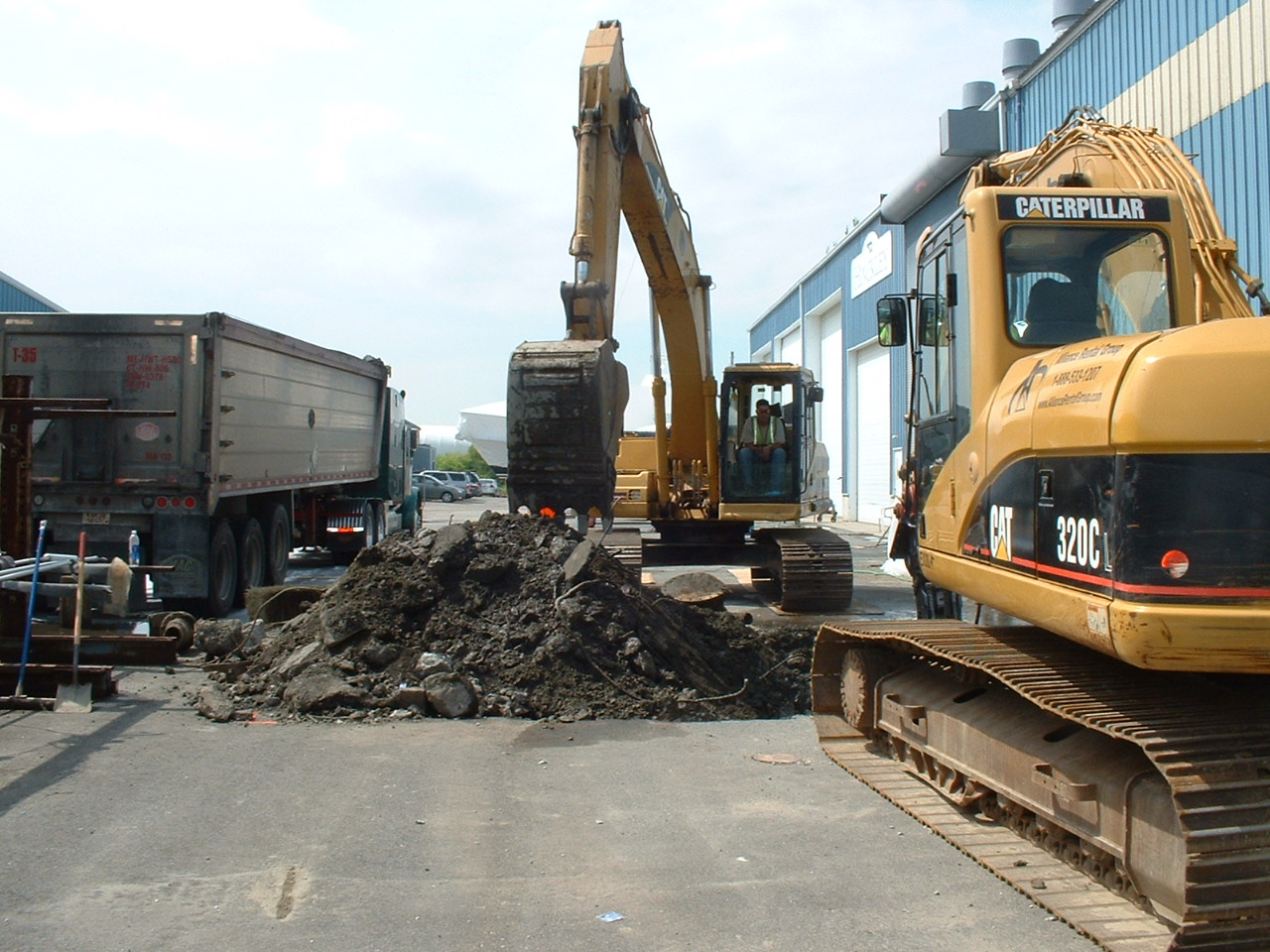 Descriptive Text Entered HereDescriptive Text Entered HereDescriptive Text Entered HereDescriptive Text Entered Here